        進修部107學年度第1學期第2次班會專題討論內容摘要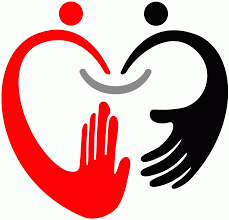              「法治暨性別平等教育專題」    題綱班級一、生活中常見的性騷擾行為有那      些?(請舉出三種)二、面對上列三種性騷擾，該怎麼做才      能保護自己?電子四甲1.言語開玩笑。2.肢體碰觸。3.眼神調戲。1.嚴厲警告。2.向師長舉發。機械四甲1.言語性騷擾。2.肢體上碰觸。3.眼神上注視。1.言語:不要說性話題。2.避免肢體碰觸。3.不要看。機械四乙1.言語。2.肢體。3.行為。找人多一點的地方。電機四乙1.言語。2.肢體碰觸。3.眼神。大聲斥責，不要單獨行動、盡量往人多的地方。電機四丙1.觸摸下體。2.黃色笑話。3.攻擊下體。1.勇敢說不。2.耳根清靜。3.勇敢說不。工管四甲1.身體的觸碰，ex:強行搭肩或臂。2.言語的接觸，ex:詢問個人隱私。3.非言語的行為，ex:故意發出接吻的聲調。1.表明拒絕態度。2.溝通乃使用身體上的防衛技巧。3.明確、平靜、清楚地告知對發你的不悅。建築四甲1.言語性騷擾。2.行為性騷擾。3.網路性騷擾。1.勇敢說不。2.大聲制止。3.拍照存證。企管四甲1.言語。2.肢體。3.行為。1.報警。2.肢體反抗。3.如果在外面，大喊救命。企管四乙1.開黃腔。2.肢體碰觸。3.行為騷擾。勇敢說不。企管四丙1.言語騷擾:猥褻的話，開黃腔，非言語等第三類。2.肢體碰觸:毛手毛腳，亂吹口哨，色眼亂瞄，故意接近。3.視覺騷擾:不堪入目的照片、影片、暴露性器官。1.大聲嚇阻，語帶警告。2.大聲嚇阻，引起他人注意，如果四下無人，適時出手制止對方。3.直接撥打110，或請路人幫助。幼保四甲1.言語騷擾。2.毛手毛腳。3.衣著暴露。不穿太暴露得衣服。不讓人隨便碰身體。不開黃腔。資管四甲1.性別歧視。2.言語性騷擾或侮辱。3.肢體上的不當碰觸。明白清楚告訴對方，表示抗議，大聲說「NO」或是跟身旁的人尋求協助。若是發生的當下盡可能的詳細記錄事情的發生經過，有助於未來向有權受理單位提出申訴證據之用。資管四乙1.開黃腔。2.肢體觸碰。3.盯著某個地方看。盡量在多人的地方、避免暗巷或人少的地方。金融四甲1.開黃腔。3.評論身材。3.死纏爛打。告訴師長。休運四甲1.黃色笑話。2.毛手毛腳。3.暴露性器官。1.拒絕談話，告訴對方不要這樣。2.警告對方，再毛手毛腳就叫警察。3.請他收起來，不然逃走。休運四乙1.開黃腔，不雅隱喻(言語)。2.不雅影片播放，海報、暴露性器官(非言語)。3.毛手毛腳侵擾、撫摸、挑逗(身體)。1.大聲制止言語性騷擾，態度嚴肅明確。2.避免參加品行不良友人的邀約場合。3.避免單獨與行為不良同事獨處，到人多的地方。資工四乙1.言語性騷擾(話語帶有性意涵)。2.肢體性騷擾(肢體觸碰到不舒服)。3.視覺性騷擾(有色眼光)。拒絕是保護自己的一種方式，且如果遇到惡劣之人，請勿善待以免發生不必要的糾紛。觀光四甲1.言語性騷擾。2.網路性騷擾。3.肢體性騷擾。1.遠離較暗的場所。2.身上帶著保護自己的武器。3.拒絕陌生人的邀約，說不!觀光四乙1.言語。2.肢體。3.網路。1.可以選擇轉移地點，離變態遠一點。2.尋求身邊群眾的支持和幫助是非常重要的。3.把所有的對話紀錄都截圖備份1分，擷取取出最重要的部分列印出來，並報警。觀光四丙1.偷拍底褲。2.肢體接觸。3.言語騷擾。1.大聲斥喝。2.尋求路人。3.打電話報警。妝彩四甲1.不受歡迎且違反對方意願之言詞。2.不受歡迎且違反對方意願之行為。3.利用各種媒體，散播他人與「性」有關之私密資訊。明白對騷擾者表示抗議，大聲說「不」。理直氣壯的表達自己的不舒服，阻止騷擾者繼續其騷擾行為。妝彩四乙1.語言。2.肢體。3.不雅的圖片。跟對方說出自己的感受，若對方碰到自己應立即阻止。時尚四甲1.出言調戲。2.肢體碰撞。3.傳不雅圖片。立即喝止對方，並快速離開現場尋求協助。將對方的長相特徵，出現地點告知校方教官或保全人員，平時勿到偏僻陰暗處。數位四甲1.開黃腔。2.長的醜(評論長相)。3.跟蹤。1.清楚的告訴對方，不要這樣我不喜歡。2.對自己有自信一點，別聽他人言語。3.夜晚走有路燈的地方。數位四乙1.性別騷擾:性別被汙辱、藐視、或歧視，如:「妳是女生，一定做不好此事。」等。2.性挑逗:指不受歡迎，不適當，帶有性暗示的口語或肢體動作。3.性攻擊:包括強暴及任何具有傷害性或虐待性的性暴力及性行為。尋求同伴的支持:向朋友、師長、心理諮商中心說出自己的遭遇和感受。以紓解負面情緒並釐清問題、獲得信心採取行動。餐飲四乙1手來腳來。2.公車之狼。3.偷窺之狼。1.可以向任課老師求助。2.應當下大聲阻止。3.到陌生環境先檢查四周可疑東西。土木三甲1.言語性騷擾。2.肢體性騷擾。3.職場性騷擾。1.面對言語騷擾，應當面表達自己的不舒服。2.應避免與他人有肢體碰觸並保護自己的身體。3.應當面或尋求職場管道，勇敢說不並告發。電子三甲1.觸摸對方頭髮、身體或衣物。2.跟蹤尾隨。3.用眼光上下打量他人身體。勇敢說不，或找比較信任友人或家人求救。機械三甲1.講黃色笑話。2.做出猥褻動作。3.對身體的接觸。要勇敢說不，拒絕的態度要嚴肅的明確，遠離那個人，去人多的地方。電機三甲1.性攻擊:包括強暴及任何具有傷害性或虐待的性暴力及性行為。2.性賄賂:性服務或性有關行為作為利益交換條件的要求。3.性挑逗:帶有性暗示的口語或肢體動作。如果身邊有人或朋友時可以尋求他們的幫忙。可以對騷擾你的人發出警告，如不改報警處理，要錄音(影)存證。如果在校園被騷擾，告知導師及教官處理。不要因為金錢而出賣自己的身體。電機三乙1.工作或上課時，黃色笑話的言語性騷擾。2.假藉借東西名義故意肢體上性騷擾。3.搭車時因車上人員擁擠，行為性騷擾。避免言語交談和肢體上的接觸。適當保持距離，女生盡量少一人獨處。電機三丙言語。肢體碰觸。跟蹤。有人侵犯到自己，大聲說不。工管三甲1.網路語言性騷擾。2.職場性騷擾。3.校園性騷擾。1.網路發言也應負全責，發生在自己身上也能存證走法律途徑。2.職場性騷擾，不要因為上司或被排擠就隱忍。3.校園應第一時間通知家長或是教官。企管三甲1.言語騷擾:因他人言語用性別有被侮辱、蔑視的感覺。2.性引誘:性挑逗或性暗示，指不受歡迎、不適當或帶有性暗示的口語或肢體動作。3.性索賄:以索求性服務或與性有關行為，來交換權益。4.性要脅:以威脅或懲罰來強迫進行性活動。5.性侵犯:指一般的性侵犯、性攻擊與強制性交行為。尋求身邊群眾的支援和幫助是非常重要的。如果不好意思喊抓色狼，甚至可以大喊捉小偷，人人痛恨扒手，一定可以藉此擺脫鹹豬手。身上如果剛好有電擊棒、防狼噴霧或一些水,熱食藉以反擊來防性騷擾。企管三乙1.襲胸。2.掀裙。3.摸大腿。1.不要單獨赴約，盡量結伴同行。2.不穿著太暴露衣物。3.穿著長褲。幼保三甲1.言語。2.肢體。3.非言語的行為。表明拒絕態度。尋求他人幫助。帶適宜的防範器械，哨子等。資管三甲1.狂打電話。2.不當的肢體碰出。3. 開黃腔。1.適當的做出反抗的行為。2.留下證據，讓信任的人先知道。資管三乙1.有意、或無意的語言騷擾。2.令當事人不舒服的觸碰。3.展露令人觀感不佳的任何舉動。明白且對騷擾者表示抗議，大聲說(不)。並要求其立即停止騷擾行為並道歉。應外三甲1.言語的騷擾，言語中帶有性別的意味。2.肢體上的騷擾，做出肢體上的動作，讓對方覺得不尊重及不舒服。3.視覺的騷擾，以展示色情圖片或一些性意味的眼神，使對方不舒服。1.避免自己一個人，盡量往人多的地方。2.盡量不要穿太暴露的衣服。3.遇到肢體上的騷擾，能避開就避開，若無法可大聲求救，說「不」。金融三甲1.肢體。2.言語。3.眼神。保持距離。不理會。趕快離開。休運三甲1.談話性主題帶到性方面。2.追問個人性生活。3.對個人身材相貌給予性的評價。1.明白對騷擾表示抗議大聲說不。2.可聯合其他受到騷擾的被害人，勇敢行動。3.相信自己的直覺，不要忽視自己，理直氣壯的表達自己的憤怒。休運三乙口語、接觸、文字、圖片、肢體。直接告訴對方，這種感覺不舒服，並且向老師或教官反應。資工三甲1.本班同學沒有女生更沒有性騷擾情況。2.無法舉例。3.老師舉例:亂摸女生，不可以隨便找女生說話，不可以隨便勾肩搭背。1.給他一拳。2.報告警察。3.立刻對騷擾人提出警告。觀光三甲1.搭大眾交通工具(公車)。2.路邊。3.網路言語。少穿引誘犯罪的清涼衣服。少走陰暗的路。多走明亮多人的路。少查看奇異網站減少遇到怪人機率。觀光三乙1.言語上的性騷擾，如:開黃腔。2.行動上的，如:毛手毛腳。3.職場上的，如:權位高的人以考績來性脅迫。1.請對方尊重自己也尊重別人。2.嚴厲的斥責對方。3.可以直接至當地警察機關申訴。觀光三丙1.言語。2.網路。3.偷拍。隨時注意四周圍的所有人，在對話中盡量保持距離如遇到網路的，可以到警局備案，以保護自己。妝彩三甲1.言語。2.手勢。3.動作。1.離開。2.不看。3.報警。妝彩三乙1.言語。2.肢體。3.偷拍。避免單獨行走，人群少得地方盡量少去。時尚三甲1.身體的接觸。2.言語的接觸。3.非言語的接觸。表明拒絕態度。溝通和使用身體上防衛技巧。尋求幫助。餐飲三甲1.言語上的性騷擾。2.肢體上的性騷擾。3.視覺性騷擾。如果遇到肢體的性騷擾，請立即跟身邊的人告知。餐飲三乙1.言語。2.肢體。3.視覺。明白的向騷擾者抗議，避免再次接觸騷擾者，收證並提告，保持冷靜，不害怕。機械二甲1.對異性用異樣眼光看裙底風光。2.言語上的冒犯，讓被行為者感到不適。3.肢體上的接觸，讓被觸碰者感到不適。找警察。隨時攜帶自保器具。學防身術。機械二乙1.言語。2.肢體。3.視覺。1.不聽、告訴長輩。2.學防身術。3.不看。機械二丙1.語言騷擾。2.肢體騷擾。3.視覺騷擾。往人潮多的地方。電機二乙1.言語騷擾:開黃腔或以部分器官開玩笑。2.肢體碰觸:男生以拍打屁股表達鼓勵的美式風格。3.職場性騷擾:上司對下屬有肢體碰觸。提醒他(她)注意自己的言行舉止，並表述自己的心情，國情民風不同，無法通用於每個人，若遇到職場上的性騷擾時，請勇敢表達得自己的不舒服，或自行蒐證，以利舉抱病也告訴騷擾者。同時，告知身旁同事能提高警覺，必要時請老闆出面。工管二甲1.言語騷擾。2.肢體騷擾。3.尾隨。1.直接拒絕。2.報警。3.打電話找朋友求救。建築二甲1.言語上的騷擾。2.肢體上的碰觸。3.偷窺、偷拍。現今手機非常方便，可以錄影存證，並請勇於舉發。企管二甲1.身體的接觸。2.言語的接觸。3.非言語的行為，EX:吹口哨。1.表明拒絕態度。2.技巧溝通和身體的防衛技巧。3技巧尋求幫助。幼保二甲1.性攻擊。2.威脅性交換之性騷擾。3.語言性騷擾。1.女生不單獨行走，走路盡量不滑手機保持警覺性。2.遭到威脅時應該請求協助。3.請他立即停止造成騷擾行為，也可以跟他說「不好笑」或「夠了吧」，離開現場。應外二甲1.言語的騷擾。2.肢體上的騷擾。3.視覺上的騷擾。1.阻止他/她做這樣的事情，並大聲說(不)。2.請旁人幫忙報警。3.避免與性騷擾加害者的再次接觸，在公事及私事間劃清界線。金融二甲1.言語性騷擾。2.身體刻意的碰觸。3.非言語的行為。1.大聲呼喊性騷擾。2.清楚記下性騷擾發生的情境與保全事證。3.隨身攜帶小型電擊棒或哨子等武器。休運二甲嘲諷、偷窺、帶有性意味的身體碰觸。轉移地點，到人多的地方，隨身攜帶哨子防身武器，尋求身邊群眾的支援和幫助。休運二乙1.言語騷擾。2.肢體騷擾。3.性暗示。認識性騷擾，勿用輕蔑字眼玩笑她人。觀光二甲1.言語騷擾。2.肢體騷擾。3.在網路上展示猥褻圖片。1.盡速離開現場，亦或報警。2.大聲呼叫。3.立即封鎖。觀光二丙1.言語騷擾。2.肢體上的侮辱。3.使用暴力或威脅的性侵害。1.不要去理會如果太超過就報警。2.告訴朋友或家人。3.給他教訓。妝彩二甲1.言語。2.肢體。3.行為。遠離怪人。妝彩二乙1.黃色笑話。2.做出猥褻動作。3.脅迫侵犯性器官。1.不要落單。2.向老師報告。3.堅定拒絕。時尚二甲1.言語性騷擾:開黃腔，有性意味，性別歧視的言行舉止。2.肢體性騷擾:碰觸他人身體，使他覺得不舒服。3.網路(公開平台)性騷擾:在網路上發表(公開)性意味、性別歧視的文字，圖片或影片1.堅定拒絕並制止對方，請對方停止其言行。若對方未改善，可向教官、老師、上級機關請求協助。2.堅定拒絕並喝斥嚴肅地拒絕，並向身邊的人求助。3.請對方刪除留言，照片、圖片或截圖檢舉，或向網路警察求助。數位二甲1.口頭或肢體的侮辱，蔑視或騷擾行為。2.以交換利益為主的性活動。3.用暴力或威脅的性侵害。1.隨身帶小型防身武器，如電擊棒、哨子等。2.若上班被騷擾，衣著要端莊，不聽下流的話，尋求幫助。3.若被威脅要堅決說「不」。餐飲二甲1.開黃腔。2.肢體接觸。3.違背個人意願讓人產生不舒服的感覺。1.帶防狼噴霧。2.口哨。餐飲二乙1.性別騷擾。2.性挑逗。3.性賄賂。4.性要脅。5.性攻擊。不管你的情形如何，面對性騷擾時首先要確定自己的感覺，不論對方是善意、無意還是惡意的騷擾，只要你(妳)讓對方知道你(妳)覺得不舒服，對方就應該尊重妳(你)的感受。當然，你(妳)可以判斷狀況，視情況選擇是要勇敢大聲說「不」，或是婉轉告知對方，是要直接做出反抗，或是請求旁人協助。1.清晰的溝通。2.尋求同伴支援。3.尋求心理諮商。4.必要時採取行動。土木一甲1.過度追求。2.約會強暴。3.利益交換之性騷擾。1.清晰的溝通。2.尋求同伴支持。3.不受利益誘惑。電子一甲1.肢體碰觸。2.言語騷擾。3.視覺騷擾(展示情色圖片)。找教官、找鄰近同學、報警。機械一甲乘人不及抗拒而親吻。嘲笑性別特質。偷窺。尋求身邊群眾支援。走為上策。打110尋助。機械一乙1.不受歡迎且違反對方意願之言詞。2.不受歡迎且違反對方意願之行為。3.利用媒體散播他人與性有關之資訊。如果情況許可，可嘗試溝通，紀錄性騷擾事件。機械一丙1.性別騷擾。2.身體的接觸。3.言語的騷擾。1.技巧表明拒絕態度。2.技巧溝通和使用身體上的防衛技巧。3.尋求幫助。工管一甲偷拍。偷窺。肢體上的性騷擾。前兩項可以更加注意四周圍的人事物。最後一項:遇到可疑的人請盡量保持距離。國企一甲1.開黃腔。2.展示色情圖片。3.色瞇瞇盯視對方身體、偷窺、偷拍。1.離開現場。2.表示不喜歡看，拒絕他。3.衣著要穿端正。企管一甲1.意淫。2.言語性騷擾。3.刻意肢體碰觸。1.面對他人做出意淫行為，應該立刻發出聲威嚇，如有在繼續，則必須報警。2.錄音做為備份，以備不時之需。3.大聲威嚇:立馬報警!企管一乙1.性挑逗。2.性攻擊。3.性賄賂。打110、哨子、電擊棒。資管一甲1.話中不當隱喻。2.毛手毛腳。3.色眼亂瞄。1.應及時迴避並同時直接了當，態度堅決拒絕對方，告訴他(她)，你對他(她)的言行感到非常厭惡，若他／她一意孤行將產生嚴重後果。2.大聲告訴他(她)「不要再碰我了!」，以潑辣的姿態將其嚇退。3.應引起警覺，盡量避免與其單獨相處。應外一甲1.言語。2.肢體碰觸。3.展示猥褻圖片。1.說不舒服。2.不喜歡。3.不去觀看。金融一甲1.肢體接觸。2.言語。3.黃色笑話。勇敢說不!觀光一甲1.言語的騷擾:黃色笑話。2.視覺的性騷擾:眼睛盯著對方的胸部。3.行為的性騷擾:撫摸對方身體。1.直接拒絕，說不想聽，很困擾。2.別穿太暴露。3.直接當下大叫，或錄影存證。妝彩一甲1.言語性騷擾。2.性別騷擾。3.舉止性騷擾。1.清晰的溝通。   2.尋求同伴支持。3.尋求心理諮商。 4.必要時應採取行動。妝彩一乙1.言語騷擾。2.肢體騷擾。3.視體騷擾。只說公事。衣著要端莊。要小心抉擇朋友。不聽下流的話。尋求幫助。時尚一甲1.被觸摸身體。2.言語中有不太隱喻。3.色情海報。大聲喝止其行為。拒絕。攜帶防狼器具。數位一甲1.性別騷擾:舉凡一切使他人覺得因為性別而被污辱、藐視或歧視如「妳是女生，一定做不好此事。」…等。2.性要脅:以威脅或霸王硬上弓的手段強迫性行為或性服務。如:約會中的強暴。3.性攻擊:包括強暴。以及任何具有傷害性或虐待性的性暴力及性行為。1.千萬不要自責，千萬不要懷疑自己。2.拒絕的態度要嚴肅明確，前後一致。3.明白對騷擾者表示抗議，大聲說(不)，要求其立即停止騷擾行為並道歉。餐飲一甲1.語言。2.肢體。3.網路。1.盡量結伴同行。2.大聲說不。3.不去偏僻的地方。    題綱班級三、偷窺偷拍，刑責為何?電子四甲中華民國刑法351之一條II項處三年以下有期徒刑、拘役或三十萬以下罰金。機械四甲6000元以下罰款。機械四乙處新台幣6000元以下罰鍰。電機四乙三年以下有期徒刑，拘役或三十萬元以下罰金。電機四丙罰錢並拘役。工管四甲刑法第315條之一(妨害秘密罪)，[告訴乃論]建築四甲偷窺:依社會秩序維護法裁罰六千元。偷拍:刑法第315條之1妨害秘密罪。企管四甲妨害秘密罪，屬告訴乃論罪。企管四乙處三年以下有期徒刑，拘役或3萬以下罰金。企管四丙1.刑法第315條之1妨害秘密罪。2.本罪是告訴乃論，如和解可免除刑責。幼保四甲告訴乃論。要不要偵察交由被害人決定。或提告或要求民事賠賞。資管四甲偷拍:刑法第315條之一第二款「竊錄罪」可處三年以下有期徒刑，拘役或三萬元以下罰金。偷窺：觸犯社會秩序維護法第83條第一款規定，得處以六千元以下罰鍰。資管四乙三年以下有期徒刑。金融四甲觸犯妨害秘密罪，屬告訴乃論。休運四甲妨礙秘密罪。休運四乙妨害秘密罪，屬告訴乃論，刑法315條之1，三年以下有期徒刑、拘役或三萬元以下罰金。資工四乙如:公共場所，偷窺他人，處新台幣6000元以下罰緩，未經當事人同意，擅自拍攝當事人，處三年以下有期徒刑，拘役或三萬元以下罰金。觀光四甲依刑法第315條之一妨害秘密罪「處三年以下有期徒刑，拘役或三萬元以下罰金。」觀光四乙無故以照相竊錄他人之身體隱私部位，會構成刑法315條之一的妨害秘密罪。觀光四丙依據社會秩序維護法第83條，舉凡故意偷窺他人在臥室、浴室、更衣室、公共場合，足以妨害其隱私者，處新台幣6000元以下罰鍰。妝彩四甲偷拍告訴乃論，和解無刑責。偷拍場所屬公共場所，依社會秩序維護法第83條規定：妨礙其隱私者，處新台幣6000元以下罰鍰。妝彩四乙依刑法第315條之一妨害秘密罪之規定處三年以下有期徒刑、拘役或三萬元以下罰金。時尚四甲依社會秩序維護法第83條規定，故意偷窺在廁所、更衣室、公共場所，足以妨害其隱私者，處新台幣六千元以下罰鍰等。依刑法第315條之1規定，處三年有期徒刑，拘役或三十萬元以下罰金。數位四甲1萬以上，十萬以下罰鍰，最重三年。數位四乙依據社會秩序維護法第83條規定，舉凡故意偷窺他人在臥室、浴室、廁所、更衣室、公共場合，足以妨害其隱私者，處新台幣6000元罰鍰。餐飲四乙手機偷拍已觸犯妨害秘密罪，但屬告訴乃論。土木三甲偷窺:社會秩序維護法。偷拍:刑法315條竊錄罪依法開罰6000元。電子三甲1.妨害秘密罪。2.散布猥褻物品罪。機械三甲無故以照相竊錄他人之身體隱私部位，會構成刑法315條之1的妨害秘密罪。電機三甲偷拍的行為觸犯刑法第315條之一第二款竊錄罪，可處三年以下有期徒刑、拘役或三萬元以下罰金。電機三乙偷拍已觸犯妨害秘密罪，屬告訴乃論罪，若被害人不提出告訴，甚至和解，偷拍者沒有刑事責任，只剩社維法可裁罰。電機三丙處三年以下有期徒刑、拘役或三萬元以下罰金。工管三甲處三年以下有期徒刑，拘役或三萬元以下罰金，偷拍屬告訴乃論，只要和解別無刑事責任。企管三甲依據社會秩序維護法第83條規定，舉凡故意偷窺他人在臥室、浴室、廁所、更衣室、公共場所，足以妨害隱私者，處新台幣6000元以下罰鍰。企管三乙刑法第315條之1，處三年以下有期徒刑、拘役或三萬元以下罰金。幼保三甲社會秩序維護法No.83。6000元以下罰鍰。刑法第315條之一，第二款，三年以下有期徒刑，拘役或三萬元以下罰金。外流則5年以下徒刑，拘役或併科5萬以下罰金。資管三甲"社會秩序維護法"第83條第一款「故意窺視他人臥室、浴室、廁所、更衣室，足以妨害其隱私者。」處新台幣6000元。資管三乙偷拍行為觸犯刑法第315條之一第二款竊錄罪，可處三年以下有期徒刑、拘役、或三萬元以下罰金。應外三甲偷窺《社會秩序維護法》第83條第1款「故意窺視他人臥室、浴室、廁所、更衣室，足以妨害其隱私者。」處台幣六千元罰鍰。偷拍，涉刑法第315條之1妨害秘密罪，可處三年以下有期徒刑、拘役或三萬元以下罰金。金融三甲處新台幣6000元以下罰鍰。休運三甲1.妨害秘密罪:刑法315條，無故利用工具窺視或錄音照相他人身體私密部位處三年以下有期徒刑、罰金30萬以下。2.散布猥褻物品罪:刑法235條，散布文字、圖畫其他物品或公然陳列拘役三萬元以下罰金。休運三乙處三年以下有期徒刑、拘役或三萬元以下罰金。資工三甲判刑10個月，罰錢最少三萬元。觀光三甲會構成刑法315條之1的妨害秘密罪，3年以下有期徒刑、拘役或三萬元以下罰金。觀光三乙偷拍未經當事人同意，擅自拍攝當事人的情形，依刑法第315條之一妨害秘密罪，處三年以下有期徒刑，拘役或三萬元以下罰金。偷窺:社會秩序維護法裁罰台幣六千元。觀光三丙依照性騷擾防治法處理。妝彩三甲為告訴乃論，無刑責，須由當事人提出告訴。妝彩三乙妨害秘密罪屬告訴乃論，處新台幣6000元以下罰鍰。時尚三甲偷拍觸犯妨害秘密罪，但屬告訴乃論，若被害人不提出告訴，甚至和解，偷拍者沒有刑事責任，只剩社維法可裁罰。餐飲三甲妨害秘密罪刑法第315條，散布猥褻物品罪刑法235條。餐飲三乙妨礙秘密。機械二甲三年以下有期徒刑、拘役或三萬元以下罰金。機械二乙三年以下有期徒刑、得易科罰金三萬以下。機械二丙處新台幣6000元以下罰鍰。電機二乙偷拍偷窺應屬於觸犯妨害秘密罪，但屬告訴乃論，若被害人不提出告訴，甚至和解，加害人沒有刑責，只可處社維法裁罰。工管二甲1.無故以照相竊錄他人身體隱私部位，會構成刑罰315條之1的妨害秘密罪。2.本罪是告訴乃論，如與對方和解，可免除刑事追訴。建築二甲依社會秩序維護法裁罰新台幣六千元。企管二甲1.妨害秘密罪:處三年以下有期徒刑、拘役或三十萬以下罰金。2.若眼睛偷窺無法散播、分享、無法可罰。幼保二甲偷拍雖觸犯妨害秘密罪，但屬告訴乃論。應外二甲1.觸犯刑法315條1妨害秘密罪。2.處三年以下有期徒刑，拘役或三萬元以下罰金。金融二甲足以妨害其隱私者，處新台幣$6000以下罰鍰。休運二甲社會秩序維護法第83條規定，舉凡故意偷窺他人，足以妨害其隱私者，處新台幣$6000以下罰鍰。休運二乙涉犯刑法315條之1妨害秘密罪。處三年以下有期徒刑。觀光二甲構成刑法第315條之1得妨害秘密罪，處三年以下有期徒刑、拘役或三萬元以下罰金。本罪是告訴乃論，如對方可和解，可免除刑事追訴。觀光二丙第315條之一(妨害秘密罪)。第315條之二(圖利為妨害秘密罪)。第315條之三(持有妨害秘密罪)。第316條(洩漏業務上知悉他人秘密罪)。第317條(洩漏職務上知悉工商秘密罪)。第318條(洩漏職務上工商秘密罪)。妝彩二甲刑法315條之一224條。妝彩二乙三年以下有期徒期，拘役或三十萬以下罰金。時尚二甲1.無故利用工具或設備偷窺、竊聽，或是以錄音、照相、錄影方式竊錄他人非公開之活動、言論、談話或身體隱私部位者，處三年以下有期徒刑、拘役或三十萬元以下罰金(刑法315條)2.故意窺視他人臥室、廁所、更衣室，足以妨害其隱私者，處新台幣六千元以下罰鍰(社會秩序維護法，第83條)數位二甲偷拍未經當事人同意，刑法315條之一，三年以下有期徒刑，拘役或三萬元以下罰金。偷窺<社會秩序維護法>第83條「故意偷窺..」台幣六千元，若偷窺，自慰地點公共場合<性騷擾防治法>第二十條，可罰一萬元以上，十萬元以下。餐飲二甲無故以照相竊錄他人之身體隱私部位，會構成刑法第315條之一的妨害秘密罪。餐飲二乙手機或隱藏式攝影機無所不在。手機偷拍已觸犯妨害秘密罪，但屬告訴乃論，若被害人不提出告訴，甚至和解，偷拍者沒有刑事責任，只剩社維法可裁罰。土木一甲偷拍已觸犯妨害秘密罪、社維法。電子一甲性騷擾是屬告訴乃論之罪按刑法第315-1條有下列行為之一者，處三年以下有期徒刑、拘役或三萬元以下罰金： 一、無故利用工具或設備窺視、竊聽他人非公開之活動、言論、談話或身體隱私部位者。二、無故以錄音、照相、錄影或電磁紀錄竊錄他人非公開之活動、言論、談話或身體隱私部位者。機械一甲處三年以下有期徒刑、拘役或三萬以下罰金。機械一乙肉眼偷窺無刑事責任，處新台幣六千元以下罰鍰。偷拍處三年以下有期徒刑，拘役或三萬元以下罰金。機械一丙三年以下有期徒刑，拘役或三萬元以下罰金。國企一甲1.無故照相他人之身體隱私部位會構成刑法第315條之1的妨害秘密罪。2.本罪是告訴乃論，如果與對方和解，可以免除刑事追訴。企管一甲足以妨害其隱私者，處新台幣6000元以下罰鍰。企管一乙無故仍照相他人之身體會構成刑法315條之1，本罪告訴乃論罪，如果與對方和解可以免除，建議你可以請律師處理，表達悔意原諒以和解。資管一甲依社會秩序維護法第83條「對故意窺視他人臥室、浴室、廁所、更衣室，是以妨害其隱私者」處新台幣六千元以下罰鍰。裝設針孔等錄影設備，依據刑法三百一十五條之一，故利用工具或設備窺視、竊聽他人非公開活動，言論、談話或身體隱私部位者，無故以錄音、照相、錄影或電磁紀錄竊錄他人非公開之活動、言論、談話或身體隱私部位者，將可處三年以下有期徒刑，拘役或三萬元以下罰金。應外一甲依刑法第315條之1規定，無故以錄音、照相、錄影或電磁紀錄竊錄他人非公開之活動，言論、談話或身體隱私部位者，處三年以下有期徒刑、拘役或三萬元以下罰金。金融一甲侵犯隱私權，性騷擾。休運一甲抓去關。觀光一甲無故偷拍他人身體隱私部位，刑法315條之1的妨害秘密罪。本罪是告訴乃論，如和對方和解，可免除刑事追訴。妝彩一甲第83條規定，舉凡故意偷窺他人在臥室、浴室、廁所、更衣室、公共場所，足以妨害隱私者處新台幣6000元以下罰鍰。妝彩一乙刑法315條，處三年以下有期徒刑，拘役或30萬元以下罰金。時尚一甲妨害秘密罪，處新台幣6000元以下罰鍰。數位一甲1.無故以照相竊錄他人之身體隱私部位會構成刑法第315條之1的妨害秘密罪。2.本罪是告訴乃論，如果與對方和解，可以免除刑事追訴。3.建議你可以請律師協助處理，或是開庭的時候表達悔意，並請對方能夠原諒自己，以求和解。餐飲一甲1.構成刑法第315條妨害秘密罪。2.處新台幣6000元以下